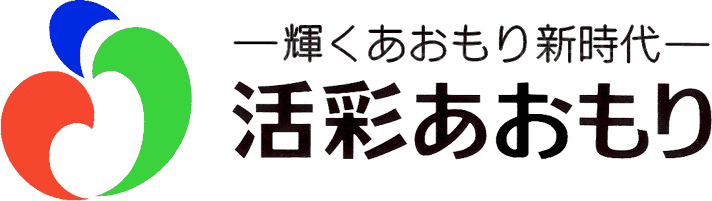 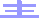 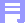 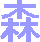 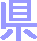 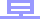 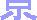 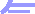 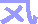 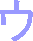 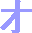 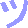 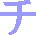 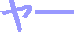 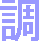 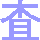 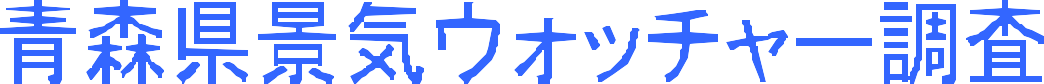 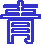 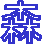 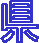 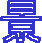 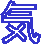 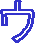 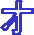 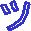 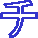 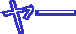 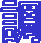 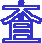 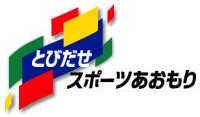 （平成１４年１月期）調査期間	平成１４年１月４日～２１日回  答  率	９７％１．結果概要（１）３か月前と比べた景気の現状判断ＤＩ（２）３か月後の景気の先行き判断ＤＩ平成１４年２月青 森 県 企 画 振 興 部 統 計 課２．県全体の動向（１）３か月前と比べた景気の現状判断①ＤＩ②回答別構成比（％）（２）３か月後の景気の先行き判断①ＤＩ②回答別構成比（％）３．地区別の動向（１）３か月前と比べた景気の現状判断＜東青地区＞①ＤＩ②回答別構成比（％）＜津軽地区＞①ＤＩ②回答別構成比（％）＜県南地区＞①ＤＩ②回答別構成比（％）＜下北地区＞（参考）①ＤＩ②回答別構成比（％）（２）３か月後の景気の先行き判断＜東青地区＞①ＤＩ②回答別構成比（％）＜津軽地区＞①ＤＩ②回答別構成比（％）＜県南地区＞①ＤＩ②回答別構成比（％）＜下北地区＞（参考）①ＤＩ②回答別構成比（％）４．判断理由（１）景気の現状判断理由（２）景気の先行き判断理由５．参考（参考１）景気の現状判断①ＤＩ②回答別構成比（％）③地区別ＤＩ（参考２）その他自由意見平成１４年１月前期（H13.10）比景気の現状判断ＤＩ２６．８４．８ポイント上昇景気の先行き判断ＤＩ３２．５３．７ポイント上昇① 県全体の動向前期調査に比べて、４．８ポイント上昇の２６．８となったものの、横ばいを示す５０を引き続き下回った。これは、「やや悪くなっている」「悪くなっている」が前期に比べると幾分減少した一方、「やや良くなっている」「変わらない」がやや増加したことによる。判断理由をみると、年末年始の季節的要因により「３か月前よりは売上げが増加している」との声が一部でみられた一方、「県内大手スーパーの倒産による影響」、「客単価の低下」、「消費者の購買意欲の低下」をあげる声が多かった。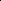 ② 分野別の動向前期調査に比べて、家計関連、企業関連において上昇した。家計関連の中では、特に飲食の上昇が目立っている。③ 地区別の動向前期調査に比べて、津軽及び県南地区で上昇した。特に津軽地区が、年末年始の季節的要因により大きく上昇した。水準でみると引き続き県南地区が最も低かった。① 県全体の動向前期調査に比べ、３．７ポイント上昇の３２．５となった。これは、前期調査で最も多かった「やや悪くなっている」が減少した一方、「変わらない」が増加し、全体のおよそ５割を占めたことによる。しかし、判断理由をみると、景気が良くなる材料がないことから「変わらない」と回答した人が多く、引き続き景気に対する先行き不透明感をうかがわせている。② 分野別の動向前期調査に比べて、家計関連、企業関連、雇用関連ともに幾分上昇している。③ 地区別の動向前期調査に比べて、全地区で幾分上昇しており、各地区とも「変わらない」との回答が最も多かった。平成１３年平成１３年平成１４年７月１０月１月合	計合	計合	計28.822.026.8家計関連家計関連32.724.330.6小売30.023.328.6飲食31.315.943.8サービス37.027.828.8住宅29.229.220.8企業関連企業関連12.56.911.1雇用関連雇用関連28.635.728.6良くなっているやや良くなっている変わらないやや悪くなっている悪くなっている平成１３年	７月0.03.034.038.025.0１０月1.01.019.242.436.4平成１４年	１月0.08.222.737.132.0平成１３年平成１３年平成１４年７月１０月１月合	計合	計合	計34.528.832.5家計関連家計関連36.029.132.6小売33.321.730.4飲食22.936.435.4サービス44.433.334.6住宅37.533.329.2企業関連企業関連25.023.627.8雇用関連雇用関連42.939.342.9良くなっているやや良くなっている変わらないやや悪くなっている悪くなっている平成１３年	７月0.06.046.028.020.0１０月1.03.028.345.522.2平成１４年	１月0.04.146.424.724.7平成１３年平成１３年平成１４年７月１０月１月合	計合	計合	計31.723.323.3家計関連家計関連34.825.025.0小売33.330.625.0飲食33.316.733.3サービス38.919.422.2住宅25.037.525.0企業関連企業関連12.56.36.3雇用関連雇用関連33.333.333.3良くなっているやや良くなっている変わらないやや悪くなっている悪くなっている平成１３年	７月0.00.053.320.026.7１０月0.00.023.346.730.0平成１４年	１月0.00.030.033.336.7平成１３年平成１３年平成１４年７月１０月１月合	計合	計合	計32.523.334.5家計関連家計関連37.525.041.7小売30.630.644.4飲食41.78.341.7サービス43.825.046.4住宅37.525.012.5企業関連企業関連12.512.58.3雇用関連雇用関連37.537.537.5良くなっているやや良くなっている変わらないやや悪くなっている悪くなっている平成１３年	７月0.06.730.050.013.3１０月0.03.316.750.030.0平成１４年	１月0.020.720.734.524.1平成１３年平成１３年平成１４年７月１０月１月合	計合	計合	計20.818.322.4家計関連家計関連23.821.425.0小売25.011.115.6飲食8.316.766.7サービス28.635.717.9住宅25.025.025.0企業関連企業関連14.33.617.9雇用関連雇用関連12.537.512.5良くなっているやや良くなっている変わらないやや悪くなっている悪くなっている平成１３年	７月0.03.313.346.736.7１０月3.30.013.333.350.0平成１４年	１月0.06.913.841.437.9平成１３年平成１３年平成１４年７月１０月１月合	計合	計合	計32.525.027.8家計関連家計関連36.128.131.3小売33.316.725.0飲食41.725.033.3サービス33.341.733.3住宅---企業関連企業関連0.00.00.0雇用関連雇用関連---良くなっているやや良くなっている変わらないやや悪くなっている悪くなっている平成１３年	７月0.00.050.030.020.0１０月0.00.033.333.333.3平成１４年	１月0.00.033.344.422.2平成１３年平成１３年平成１４年７月１０月１月合	計合	計合	計37.528.330.8家計関連家計関連38.030.431.5小売33.325.019.4飲食33.350.041.7サービス47.227.838.9住宅25.037.537.5企業関連企業関連25.012.512.5雇用関連雇用関連50.033.350.0良くなっているやや良くなっている変わらないやや悪くなっている悪くなっている平成１３年	７月0.03.356.726.713.3１０月0.03.323.356.716.7平成１４年	１月0.03.343.326.726.7平成１３年平成１３年平成１４年７月１０月１月合	計合	計合	計40.035.839.7家計関連家計関連39.834.139.3小売33.333.341.7飲食41.741.741.7サービス43.834.442.9住宅50.025.012.5企業関連企業関連37.537.537.5雇用関連雇用関連50.050.050.0良くなっているやや良くなっている変わらないやや悪くなっている悪くなっている平成１３年	７月0.010.053.323.313.3１０月0.03.350.033.313.3平成１４年	１月0.010.351.724.113.8平成１３年平成１３年平成１４年７月１０月１月合	計合	計合	計27.526.727.6家計関連家計関連31.027.428.8小売36.111.128.1飲食0.041.725.0サービス35.739.328.6住宅37.537.537.5企業関連企業関連17.921.425.0雇用関連雇用関連25.037.525.0良くなっているやや良くなっている変わらないやや悪くなっている悪くなっている平成１３年	７月0.03.333.333.330.0１０月3.33.316.750.026.7平成１４年	１月0.00.044.820.734.5平成１３年平成１３年平成１４年７月１０月１月合	計合	計合	計30.013.930.6家計関連家計関連33.315.628.1小売25.08.337.5飲食16.70.033.3サービス58.333.316.7住宅---企業関連企業関連0.00.050.0雇用関連雇用関連---良くなっているやや良くなっている変わらないやや悪くなっている悪くなっている平成１３年	７月0.010.030.030.030.0１０月0.00.011.133.355.6平成１４年	１月0.00.044.433.322.2現状判断分野地区業	種理	由やや良くなっている家計津軽家電量販店販売企画等により、家電商品の販売は堅調だ。お客様に  割安感があった場合は、予想以上に反応が良い。プラズ  マテレビ、ＢＳハイビジョンテレビも予想以上に良い。やや良くなっている家計津軽一般小売店１０～１２月の売り上げが、当社３店合計で、前年比３％増であったのに加え、１月初めの売り上げがそれよ  り少し良くなっている。やや良くなっている家計津軽レストラン狂牛病の為に苦戦しているが、１２月～１月上旬は良く  なっている。しかし、先行きは不安定。やや良くなっている家計津軽観光型ホテル・旅館正月なので、３か月前と比べるとやや良くなっていると  回答したが、例年と比べると悪くなっている。やや良くなっている家計津軽美容院お客の平均単価が上がってきている。やや良くなっている家計県南一般飲食店当店に限って、９～１２月までは売上げが急増してい  る。やや良くなっている家計県南レストラン年末年始はやや良かったが、景気自体は悪くなっている  と思う。変わらない家計東青百貨店競合の変化はあるが、前年と比較すると、実質的に変化  はない。変わらない家計東青衣料専門店顧客全体の購買行動に特段の変化は見られないが、高額  品の購買客は徐々に減少している。これからが問題であ  る。変わらない家計東青商店街先行きがみえない不況ムードが浸透し、個人消費は低迷  状況。活況を呈しているのは総合病院と一部の専門医院  か。変わらない家計東青一般飲食店３か月前が悪かったので、それよりは悪くなっていない  気がする。変わらない家計東青レストラン日本全体では、景気が底打ちしたようにみえるものの、  青森では反応も鈍く、雪の降りようによっては、客足も  鈍くなるので、まだよくわからない。変わらない家計東青住宅建設販売県内大手企業の倒産。雇用不安。変わらない家計津軽百貨店現在の状況（景気の悪さ）が定着しつつあると思う。変わらない家計津軽スーパー客数、客単価が変わらない。変わらない家計津軽衣料専門店前年に比べて、特に景気が良くなる要素なし。先行き不  透明により、消費者は金を使わない。変わらない家計津軽商店街年末年始の商況、その後のバーゲンでも好転している実  感はない。変わらない家計津軽観光名所等個人客、ツアー客とも入れ込みはあるが、土産品等の購  買動向が今ひとつである。変わらない家計津軽パチンコ店売上げの減少傾向が継続している。変わらない家計県南家電量販店商品の動きが少ない。変わらない家計県南スナック大型店舗の破たんや失業によって飲む元気をなくしてい  る。変わらない家計下北一般飲食店悪い状態が変わらない。ただし、１月２～４日は、昨年  よりやや良くなっている。タクシー市内大手の建設業等の公共工事費が、この３か月間マイ  ナス続きなど、寂しさが徐々に下請業者にも影響しつつ  ある。また、新年会なども、一般企業は少なく、公的企  業もかなり自粛している様子がうかがえる。ガソリンスタンド特に下北地区の建設業の公共事業が減少している。企業県南食料品製造業売上金額、数量ともに横ばい。雇用津軽人材派遣会社弊社は民間の職業紹介所だが、求人件数が低水準で安定  している。また、求職相談件数は増えている。やや悪くなっている家計東青観光型ホテル・旅館忘・新年会の予約状況をみると、平日の予約がほとんど  ない。やや悪くなっている家計東青都市型ホテル雇用状況の悪化、売上げ低調、倒産増加等、厳しい話題  のみで、明るい材料が殆んどない。やや悪くなっている家計東青観光名所等青森市の大型ショッピングセンターの破たん等により、  市民一人一人まで景気の悪さが染み込んできたように感  じる。やや悪くなっている家計東青美容院年末年始は、お客様の心理的な部分で客数が増加する  が、前年と比べると１５％ほど落ち込んでいる。やや悪くなっている家計東青競輪場車券売り上げが減少しているように思う。やや悪くなっている家計東青ガソリンスタンド身近な倒産等が増えているので、全体の心理的作用が悪  い方へ向いており、新規投資がしにくい状況である。やや悪くなっている家計津軽乗用車販売１２月の新車の登録状況が対前年比で２ケタの落ち込  み。１０月からだんだんと悪くなってきている。やや悪くなっている家計津軽卸売業売掛金の回収が長期化。手形不渡事故が増加。加えて、  自己破産申請の声が増えた。やや悪くなっている家計津軽一般飲食店ハローワークにパートの募集に行ったところ、以前より  失業者が多く、真剣に求人情報を見ている人が多くなっ  た。また、ボーナスが減少したと聞く。デパートにおい  ても人員を削減。県外・県内大手スーパーの倒産。やや悪くなっている家計津軽都市型ホテル宴会件数は、セールス等の努力で微増だが、１件当たり  の平均人数、及び客単価のダウンが顕著である。やや悪くなっている家計津軽旅行代理店りんご価格の下落による消費の伸び悩み、建設関連の仕  事量の減少、弱電の海外進出による生産の減少に係るリ  ストラなど。また、年金受給者の財布のひもが固くなっ  ている。やや悪くなっている家計津軽設計事務所仕事の量が減っている。やや悪くなっている家計県南コンビニ自店でのアルバイトさんやお客様からの声を聞いても就  職が厳しいようで、今年の高卒、大卒の就職率をみても４０％を切る状況。また、今後の大手グループのリスト  ラ等を考えても良くなる傾向が見えてこない。やや悪くなっている家計県南百貨店今年の春闘をみると、ベースアップではなく、雇用確保  が優先されており、そのためにワークシェアリングの導  入という手段（個々人としては賃下げにつながる）が言  われている。やや悪くなっている家計県南スーパーお客様が目的買いをしており、ムダ買い、衝動買いはし  なくなっている。平均単価が下がっており（昨年比９６～９７％）、高いものから安いものへシフトしている。やや悪くなっている家計県南観光名所等１２月頃から下に向かっていると思う。財布のひもが  ちょっと固い。やや悪くなっている家計県南旅行代理店米国テロの影響もあり、海外旅行、あるいは旅行そのも  のを手控える傾向がみられるものの、極端に悪化してい  る兆候はみられない。ガソリンスタンド物販が伸びない。設計事務所会合等でも、誰一人として経済状況の良い話をしていな  い。先行き不安だと言っている。住宅建設販売民間工事が減少している。また、受注しても利益を確保  するのが困難である。下北スーパーお客様の買い上げ点数が少なくなって、単価も低くなっ  ている。下北一般小売店特売商品の消費率が向上し、新規のお客様も増加してい  る。デパートで買物をしていたお客様も、特売商品（安  い品）を求めているのでは。家計に占める衣料品の割合  が減少していくと思われる。下北レストランお客様の減少、忘年会の減少、狂牛病事件、売り上げ減  少。企業東青経営コンサル・会計リストラ拡大、賞与支給のカットや減額等、企業を取り  巻く経営環境は依然として厳しい状況にある。企業津軽経営コンサル・会計建設業、製造業に加えて、不動産業も売上の低下が著し  い。業種全体をみると、過半数の企業の売上が減少して  いる。企業津軽広告・デザイン採算ベースぎりぎりでの受注により、利益の減少は依然  として変わらないが、ここへきて、交渉物件や受注数自  体が少なくなってきている。企業県南紙・パルプ製造業在庫過剰により、生産調整が一段と強化されている。企業県南電気機械製造業仕事量が減少し続けている。また、値引き要求も相変わ  らずで、この３か月でも１５％程の価格引き下げを強要  された。企業県南経営コンサル・会計極端に悪くなっていると思うが、３か月前と比較すると「やや悪くなっている」となった。倒産、廃業などは、  景気の悪さと比較すると少ないように思う。雇用東青求人広告求人広告が引き続き減少している。大手流通企業の倒産  による影響も出ている。雇用東青人材派遣会社県内の大型倒産による。雇用津軽求人広告消費者の購買意欲が低い。お金を持っている人は多いが、買物の選択に慎重。一般の人も豊さに慣れ、衣類、  食品なども低価なものを選ぶ傾向に。このため小売に影  響が出て、積極的な宣伝にも結びつかない様子。住宅産  業もかなり苦戦しているところもある。雇用県南人材派遣会社比較的大手の企業がノー残業を推進していたり、中小企  業では、冬のボーナスを出せないなどの声を多く聞いた。悪くなっている家計東青コンビニ中小零細企業の破たんなどにより、経営者、従業員とも  に行き詰まるケースが増加。結果、生活費が不足してき  ている。悪くなっている家計東青スーパー本当に必要なもの以外は買わないという傾向が見られ  る。あるいは、その傾向が強くなっている。悪くなっている家計東青一般小売店年末年始の売り上げは昨年並みだが、それ以前、それ以  降の売り上げはマイナス。悪くなっている家計東青卸売業・競争激化に伴う販売単価の低下、利益の減少・商品の販売が低調・全体として前年を下回る売り上げが続いているスナック１２月は、お客様がまあまあ入っていたが、その割に売  り上げは少ない。お客様が少ないうえ、単価が下がって  いるので大変だ。旅行代理店地元大型店の店舗閉鎖、失業者の増加、商品の価格低下  の浸透等の現実を踏まえれば、良くなるムードは全くな  い。タクシー依然として、乗客数、売り上げが右下がり。設計事務所マスコミ等の情報において、明るくなるような見通しが  ない。津軽コンビニ客単価が下がっている。リストラされたというお客様の  声が身近で聞かれるようになった。津軽ガソリンスタンド地元スーパーの倒産、誘致企業の撤退、消費の落ち込  み。津軽住宅建設販売景気の悪化はスピードを早めているようだ。対外的には  金融機関の倒産（特に地方の信用組合）が目立つ。中小  自営の目に見えない倒産による雇用不安が増大している。県南乗用車販売初売りの反応があまり良くなかった。年末のボーナスも  少ないとか、もらえなかったという話も聞こえている。  あまり長いローンは組めないというお客様がいた。県南衣料専門店都会のデパートは売上増となっているようだが、総じて１人当たりの買物金額が少なくなっている。県南商店街各店の売り上げが、総じて前年を割っている。県南卸売業年末年始商戦も期待したほどの効果出ず。会社単位での  忘新年会も年々減少気味で盛り上がりにかけ、売り上げ・利益も前年割れとなった。デフレ傾向が益々出てい  る。県南観光型ホテル・旅館宿泊の問い合わせについての電話が極端に少ない。実費  の宿泊がない。昨年は、少ないなりに新年会が７件ほど  あったが、今年は皆無の状況。県南タクシー大手スーパーや銀行等の破たんによる失業者がまだまだ  増える。所得は減収している一方、支払いはどんどん多  くなってくる。その為に金を使えなくなっているように  思う。県南美容院売り上げが以前より悪い。下北都市型ホテル冬季の観光スポットがないため、宿泊客が減少する。企業東青食料品製造業倒産件数、失業者が増加している。企業東青建設業新しい年を迎えても、民間投資に明るさがみえない。各  企業も個人も負債の整理が優先課題の様子。企業津軽食料品製造業県外・県内の大手スーパーの倒産や中小スーパーの倒産  により、当社でも相当な額の不良債権を抱えている。周  りの人たちの話を聞いてもこの話題ばかりだ。企業津軽飲料品製造業今までみられなかった業種の新規セールスが来社してい  る。企業津軽電気機械製造業３か月前、これからの景気は回復へ向かいそうな動きも  みられたが、アメリカのテロの影響で消費者の購買意欲  が薄れた。企業県南飲料品製造業予想通り、忘年会、新年会は惨憺たる有様だった。予想  外だったのは、年末年始の家庭消費も、日常の域を出な  かったことだ。建設業公共、民間ともに工事発注が少なく「仕事がなくて困っ  ている」「何か仕事がないか」と訴える業者が増えてい  る。また、受注に際しても競合が激しく、利益計上が困  難な状況にある。広告・デザイン広告手段が、コストのかからない方法に移行している。  毎年の広告予算が減少している。食料品製造業職種、業態を問わず、全ての人の話や情報が悪いから。雇用県南求人広告流通の年末・初売商戦も消費不況で下降の一途。水産も  漁獲不振で更に悪化。運輸関係では、物が動かないとの  話あり。得意先で良い話が全く聞かれない。現状判断分野地区業	種理	由やや良くなっている家計東青乗用車販売決算に向けて、社用車の代替などが期待できそう。やや良くなっている家計津軽一般小売店買えなくなっている人もいるが、たくさん買える人もい  るし、新しいお客が増えているので。やや良くなっている家計津軽観光名所等お客様からの問い合わせや要望からして、旅行（特に国  内）に関しては停滞感が感じられない。やや良くなっている家計津軽美容院お客の話などを聞くと、みんな不景気に慣れてきている  ようだ。変わらない家計東青百貨店客数の増加や単価の変化がまだみられない。変わらない家計東青一般飲食店景気が今より悪くならないように願望を込めて。変わらない家計東青スナック全体的にこのままの不景気の状態が続くと思う。不安  だ。変わらない家計東青都市型ホテル企業の自助努力により、現状維持で精一杯。変わらない家計東青観光名所等良くなるだろうが、はっきりとした物がない。変わらない家計東青旅行代理店現実的な対応が出来るようになりつつある。極端に取り  扱いを落とすことはないと思う。変わらない家計東青美容院２月は降雪状況により左右される。３月は卒業シーズン  のため、客数は増えるが、前年対比は落ち込むと思う。変わらない家計東青住宅建設販売雇用不安により、消費が増加しないのでは。変わらない家計津軽百貨店購買意欲を感じるお客様が減少していると感じるが、就  進学、異動期を背景として、必要なものは購入すると思  う。変わらない家計津軽家電量販店お金を使うことに慎重なのは変わらないので、大きく変  化する見込みは少ない。変わらない家計津軽商店街短期的に好転の材料なし。変わらない家計津軽卸売業公共工事の減少により、先行き不透明。変わらない家計津軽レストランどのように変化していくか予想がつかない。変わらない家計津軽都市型ホテル客数、客単価はこの先も減少傾向にあると考える。この  先、２～３年は売上増を望むより、コストダウンで利益  確保を目指す。変わらない家計津軽旅行代理店３月までは、そのまま継続していくだろうが、津軽地域  はこれ以上の落ち込みはないと思う。２～３月の業界の  旅行動向が、前年より上向きである。変わらない家計県南スーパー今春の大企業（銀行含む）の決算含め、株価はさらに下  落すると思う。全国的に不況感はそのままで、大型倒産  のニュースはさらに続きそうな気がする。庶民の可処分  所得はさらに減るとみている。変わらない家計県南乗用車販売これ以上は悪くなるとは思わない。今が最低の状況かも  しれない。決算をひかえているので消費は上向くと思う  が、財布のひもが固く、前年比でみるとあまり変わらな  いのではないか。変わらない家計県南スナック先行き不安により、金額を指定して会費で飲むお客様が  増えている。変わらない家計県南旅行代理店現在から目立って悪化していく兆候はみられていない。  ただ、大手３０社問題に係る企業破綻、ペイオフに向け  ての金融機関破綻等の不安ムードが支配的になれば、悪  化に向かうことも考えられる。美容院良くなる具体的な政策がない。伝わっていない。気分的  な部分もあると思う。パチンコ前年比、前々年比の数値がプラスになったことがなく、  厳しい状況である。設計事務所政府の景気対策が小泉首相によって打ち出されたので、  これ以上は悪くならないのでは。下北スーパー今後、景気が良くなっていくとは思えない。下北一般飲食店良くなる見通しが立たない。下北タクシー県内の老舗大型企業の倒産など、商工関係は厳しさがま  だ続きそう。せめて、新幹線八戸駅開業に伴い恩恵が、  むつ、下北に少しでもあれば幸いと思う。特に、観光面  でのメリットを期待したいものだ。企業津軽食料品製造業このままの状態は、まだ当分の間続くと思う。良くなる  兆しが見えない。企業津軽電気機械製造業現在の不景気の大きな原因となっているＩＴ産業の回復  には、まだ半年以上かかると思う。企業津軽広告・デザイン悪い状況は依然として変わらない。企業年度末時期（３  月）までに景気が少しでも良くなっているとは思えない。政府の景気対策案が不充分。企業が完全に守りの姿  勢に入っている。企業県南食料品製造業冬が過ぎ、春の足音が聞こえ始めるので、気分的に３月  頃は良くなる。企業県南経営コンサル・会計自律回復出来る力がない。世界経済などから当分の間、  特別のこと（戦争、デノミ）がなければ現状のまま推移  しそうだ。企業下北食料品製造業これ以上悪くなったら機能しない。雇用東青求人広告広告出稿増につながる材料が少ない。現状の景気状況で  は、企業の広告抑制方針は続くと思われる。雇用東青人材派遣会社現時点で回復の材料がない。雇用津軽人材派遣会社明るい話題がほとんどない。雇用津軽求人広告明るい材料が目に見えていない。どこも防衛が主で、全  体的に横ばい状態。雇用県南人材派遣会社このままでは、新卒者の雇用もあまり期待できないよう  だ。未就業者も増加する一方、業務縮小になるのでは？  と思う。やや悪くなっている家計東青衣料専門店価格訴求やクレジットカードのサービス企画にとても敏  感になり、エスカレートしてきている。企画の少ない期  間は、即売り上げ減少となるため、客数と客単価が共に  落ち始めている。やや悪くなっている家計東青家電量販店失業者が増加する傾向にあり、雇用に対する不安がある  ため、消費はさらに冷え込むと思う。やや悪くなっている家計東青レストラン１２月の売り上げが前年比で約１５％の下落であった。  客数の変化はそれほどでもないが、客単価が落ち込んで  いる。デフレ傾向が続くのではないか。やや悪くなっている家計東青観光型ホテル・旅館個人消費をみると、女性及び老年者の動きはそこそこあ  るが、団体の動きが止まってしまっている。やや悪くなっている家計東青競輪場車券売上が増える要素が見当たらない。やや悪くなっている家計東青設計事務所回復材料が見当たらない。やや悪くなっている家計津軽スーパーどんな商売であれ今以上良くなるということは考えられ  ない。一般飲食店アメリカの戦争がまだ終わらない。外食・被服の購入をおさえている。設計事務所仕事の先送りが増えてきているように思われる。県南商店街景気が良くなるようなまわりの好材料がない。失業者が  増え、消費者心理が冷え切っており、デフレスパイラル  で企業側も利益減少に悩み、一層のリストラが加速され  ることが予想できる。県南一般飲食店９～１２月は、たまたま良かったが、それは単なる企業  努力の分で、世間の状況や周囲の同業種の様子などから  思うと悪くなる材料しかない。県南住宅建設販売３か月先の仕事がみえない。下北一般飲食店公共事業削減、亀屋破たん等により、所得・雇用が減少  し、購買欲が低下するのでは。下北レストランリストラ倒産、失業者がまた増え、この先ますます厳し  くなっていく。企業東青食料品製造業ペイオフにより、現在よりさらに悪化すると思われる。企業津軽飲料品製造業雰囲気が落ち込んでいるように見受けられる。企業津軽経営コンサル・会計いわゆる「勝ち組」と「負け組」がはっきりしてきてお  り、小売業の中で大幅に売上を伸ばしている企業もある  が、かなり低迷している企業も多い。企業県南紙・パルプ製造業ＩＴ不振の影響が、経済全体にさらに浸透してくると思  われる。企業県南電気機械製造業先行きの悪材料（要因）が好材料（要因）を上回ってお  り、値引き圧力もまだ収まっていない。企業県南広告・デザイン通常予定していた広告の予算が現時点で削減された。悪くなっている家計東青コンビニ加盟希望者等の内容を聞くと、リストラ、破たん等によ  る自己破産者も多く、雇用不安の中で、我々の業種に応  ずる方々が多い。悪くなっている家計東青スーパー大型倒産等の影響が表面化するのはむしろこれからと思  われる。悪くなっている家計東青衣料専門店デフレ傾向が強まり、雇用不安もあるので、個人消費も  冷え込み、景気は良くならないと思う。悪くなっている家計東青商店街金融機関の融資選別強化などから、倒産、廃業などが増  すのではないだろうか。悪くなっている家計東青タクシー利用度の高い高齢者の安価な他機関（バス等）への移行  が進む。悪くなっている家計津軽コンビニ好転する材料が見当たらない。悪くなっている家計津軽観光型ホテル・旅館３月頃は、謝恩会や送別会の時期にもかかわらず、今の  ところ予約が全然ない。最近、お客様の出足が遅い。悪くなっている家計津軽ガソリンスタンド失業率の上昇、有効求人倍率の減少、地元企業の活力低  下。悪くなっている家計津軽住宅建設販売金融監督庁の金融機関への対応が厳しく、今後益々不良  債権悪化に拍車がかかり、倒産がどんどん発生、失業者  が増加。景気は益々悪くなるのは必須。株価９０００円  にもう一度入り込みそう。最悪！悪くなっている家計県南百貨店失業率の増加、銀行の不良債権処理のためのリストラ、  企業倒産など、良い話は聞こえてこない。この状況では、消費が回復するとは考えにくい。また、６月開催の  サッカーワールドカップによる経済効果が３兆数千億円  と言われているが、八戸地域には直接影響がないと考え  る。卸売業・不良債権処理等が進むため、より厳しい状態になると  思われる。・景気対策が不充分である。（明るい材料なし）・勝ち組と負け組が明確となる。レストラン３月の決算期には大手銀行などの金融危機があるのでは。政府の改革がどのように進むかが問題になりそう。観光型ホテル・旅館先行の申し込みが少ない。冬紀行の宿泊に関しても申し  込みが少ない。タクシー個人個人をみると、お金は持ってそうだが、今の時代、３か月先が全くみえない。構造改革によって一人一人に  痛みが出てくるのだけがみえる。改革によって世の中が  落ち着くまでは、景気の回復はないと思う。ガソリンスタンド建設業、運輸業を中心に、仕事量が減少している。下北都市型ホテル政府による具体的な景気対策が実施されないため。下北ガソリンスタンド時期的に、冬期であり、降雪期でもあり、活動期ではな  い。４月以降に望みをかけられる。企業東青建設業県内では大手スーパー倒産の余波が出てくる。中央では３月決算を控え、経済界に大きな変動が予想される。  従って、消費は一層冷え込むと考える。企業東青経営コンサル・会計県内企業の大型倒産に伴う失業者の増大。企業側にも不  況に対する危機感及び事業革新に向けての意識が乏しく、好転の兆し見えず。企業県南飲料品製造業八戸市の公共事業に関する談合問題で、業者に受注額に  応じたペナルティが課せられるようだ。かなりの景気引  き下げ要因となるはず。企業県南建設業国、県の予算編成方針が公共工事費の削減を明示。加え  て、地方公共団体の財政悪化が工事発注減に拍車をかけ  るので、現在の苦境がさらに進むと思われる。雇用県南求人広告県南地区の雇用状況は依然として悪く、求人広告も過去  最低の水準。雇用不安の中で、消費不況は更に深刻化し  そうだ。住宅関連も同様で、今春以降の受注見込みが立  たないなど、好材料が見当たらない。平成１３年平成１３年平成１４年７月１０月１月合	計合	計合	計14.013.113.7家計関連家計関連15.714.216.7小売11.713.317.9飲食12.59.118.8サービス21.315.716.3住宅16.720.88.3企業関連企業関連8.36.94.2雇用関連雇用関連10.717.97.1良いやや良いどちらとも言えないやや悪い悪い平成１３年	７月0.02.07.036.055.0１０月1.00.07.134.357.6平成１４年	１月0.02.18.232.057.7平成１３年平成１３年平成１４年７月１０月１月合	計合	計14.013.113.7東青12.513.310.8津軽20.015.817.2県南9.210.812.9下北15.011.113.9分野地区業	種自	由	回	答家計東青百貨店必要なものは早めに買ってしまうという前倒し傾向がみられる。家計東青乗用車販売車をローンで購入する場合、自社ローンの比率が低下して、銀行などを利    用する人が増えてきた。お客様が、しばらく金利は変わらないだろうと思っている。家計東青一般小売店県内大手スーパーの閉店により、一部店舗において、年末年始の売り上げ    が昨年比プラスの傾向がみられる。家計東青商店街青森市の県内大手スーパー東バイパス店が閉店後、住宅街であるこの辺一    帯は全くさびしくなった。周りにスーパーが数店あるので、食品関係はあ    まり問題ないが、総合衣料品や専門化粧品店などがなくなり、不便である    とか。家計東青卸売業不況による消費性向の低下とともに、過当競争状態で、食いつぶし現象が    出ている。家計東青スナック中央も大変なのに、まして地方は大変だ。テレビ、新聞など毎日のニュー    スでわかると思う。家計東青観光型ホテル・旅館銀行の自己査定が実施されたため、監督官庁の査定結果を良くするため    に、必要以上に評価を少なくしているのではないかと思われる。そのた    め、担保不足が発生し、貸出がしぶくなっているように感じられる。家計東青都市型ホテル将来への不安が多い為、自己防衛の考え方をする人が圧倒的に多い。家計東青観光名所等今後、しばらくの間は、倒産を含め、悪くなる事業所が出てくるのではと    考える。家計東青タクシー・規制緩和（１４年２月）に伴う新規参入・運賃（料金）の見直し・乗務員の高齢化と若手の入社が望み薄・業者間の淘汰（中央資本含む）が進む家計東青美容院リストラ、倒産により、離職しているお客様が目に付く気がする。家計津軽衣料専門店商店街の人の出入が少ない。商店街に人を呼ぶイベントが毎月必要だと思    う。家計津軽家電量販店家電商品に関しては、価格の２極分化がさらに進むと思われる。特にテレ    ビ関係は著しい。これからのソルトレークオリンピック、ＦＩＦＡワール    ドカップも好材料に思える。家計津軽一般小売店若い人たちの化粧品に対しての意識が、以前と比べて飛躍的にアップして    いると思う。これは、化粧品だけでなくファッション全体に対しての意識    と思われる。家計津軽商店街上土手町の街路整備、店舗改装が進み、若者向けの出店が目立つように    なってきた。弘前商工会議所がＴＭＯとして旗揚げする。家計津軽観光型ホテル・旅館学生のサークル活動に伴う合宿の申し込みが少なくなってきたことと、日    帰り出張が多くなってきたことを感じる。家計津軽都市型ホテル休眠ホテルの再参入で、宿泊部門が食われている。また、地元資本なの    で、宴会顧客のバッティングも多数ありやや苦戦。家計津軽観光名所等県全体の観光関連の受け入れ態勢の悪さを指摘されることが多い。特に、ＰＲや案内のほか、道路、駐車場といったインフラ整備について多く指摘    されている。家計津軽旅行代理店商人の商売に対しての考え方に変化が生じており、顧客第一で攻めるとい    う雰囲気が感じられる。家計津軽美容院不景気になれてきて、開き直っているかな！ガソリンスタンド大手流通企業の競争激化による利益の圧縮、売上げ減少、運転資金の悪    化。設計事務所バブル時に出来た同業種の再編をやった方が、いい仕事をする人も、まと    もな人も増えてくると思う。住宅建設販売昭和４～６年にかけて勃発した世界的恐慌による日本の物価急落と現在の    デフレ基調は、よく似てはいないだろうか。県南百貨店同じ商店街にる大型店の営業継続問題の結果が３～４月頃に出る予定であ    り、どうなるか気になっている。県南スーパー県内大手スーパーの倒産など明るいニュース少ない。優勝劣敗があちこち    で起こり、企業別、地域別のまだら景気になると思う。県南乗用車販売お子さんの就職が決まらなくて、商談が伸びているケースが見受けられ    る。県南一般飲食店昨年８月に値上げした結果、やはり本物は強いと再認識した。安売りをし    て競争している小売店等は、手抜きをして楽をしている分、経済効果があ    がらないのかもしれない。本物は、手抜きをせずコツコツタイプだから現    況には強いと思う。県南レストラン中小企業の景気低迷が続くと、我々の業界としても大変なことになる。こ    の調査は、景気が良くても悪くても続けた方が良いと思う。県南観光型ホテル・旅館金融機関が、昨年は応援してくれたが、今年は申し込んでも融資をしてく    れない。県南観光名所等農家の人も、りんごが安値で大変のようだ。上向きになるのはやや無理。県南旅行代理店１２月の新幹線八戸開業へ向け、市、商工会議所等ムードの盛り上げに躍    起となっているが、仕事を通じて接触している範囲内では、盛り上がりムードに乏しい感じがする。県南タクシー郊外にある大型店とか食品のスーパーは景気が良さそうだ。   景気が悪くなると、賭け事に走る人が多くなるように思う。県南美容院誰かいい話をして明るくして欲しいと思う。県南パチンコ年末の社員賞与額を一律２５％～３０％を減額実施。県南ガソリンスタンド企業収益の減少により、従業員の所得が減少気味である。県南設計事務所最近少しずつではあるが、民間企業の方々より下記の意見が出ている。「構造改革が進む内で、民間企業が賃金カットやボーナス削減をしている    のに、官公庁はそのまま支給なのは、民間人として理解に苦しむ。」下北スーパー年末のボーナスも出なかったという声が多く聞こえた。下北一般小売店現在の円安がこの先続けば、衣料品業界（中国製品）での卸値の上昇が、    夏物衣料から予想される。それに伴い、販売価格も上昇するはず。その時、消費者の動向が気になるところ。買い控えが進まなければいいのだが・・・。下北一般飲食店職種によっては変化が見られるようになると思う。下北レストランこの仕事を続けて９年、売り上げも伸びも順調だったが、狂牛病事件以    来、先が見えなくなった。下北都市型ホテル忘新年会を取り止めたり、予算を縮小する傾向にある。下北タクシー家族連れの乗降客によると、例年より子供たちへのお年玉が少なかったな    どの話をたくさん聞く。中年家族における厳しさがうかがわれるような気    がする。企業東青建設業公社１４億円横領事件は、旧い体質、考え方がもろに噴出した。県当局の    これへの対応のまずさは正に危機的状態。改革、規制解除（緩和ではない）が掛け声だけでは座して死を待つのみと感ずる。企業津軽食料品製造業城西団地のあたりに大型スーパーができるらしい。市内のスーパーの経営    状態や商圏が移動するかもしれない。企業津軽飲料品製造業お客様の様子からいろいろ判断するのは随分難しい。社会情勢の先入観が    邪魔になる。電気機械製造業ここへきて国内の空洞化が加速しているように感じる。もはや景気が回復    しても以前のような日本経済には戻れないと思う。経営コンサル・会計倒産企業に対する債権の棚上げによる資金繰りの悪化、需要低迷によるリ    ストラの決断、及び従業員の不正横領の発覚等々の企業があった。広告・デザイン御歳暮の受数量が昨年の半数であった。当社からの御歳暮も昨年比５０％   以下とした。各企業が、接待交際費、広告宣伝費等含め経費の削減に極力    努めている様子が感じられた。県南食料品製造業将来が不透明なので、設備投資に臆病になっている。必要最低限の投資も    考えている。県南電気機械製造業・不況といっても、衣食住にかかわる生活に必要な産業は一定の仕事量を    確保している。・納入先は自らの利益優先で下請のところを考える余裕を完全に失ってい    る。これでは、景気回復の立ち上がりはますます遅れてしまう。本県のよ    うな下請主体では、回復は他県よりも遅くなってしまいそうだ。・公共工事は必要なところに集中して行い、早く効果を出さなければ他県    に負けてしまう。吟味を！県南建設業大手ゼネコンのなりふりかまわない自社利益確保の姿勢が地元業者の経営    圧迫要因となっている。今後、さらに生き残り競争の激化が予想される。県南経営コンサル・会計雇用の問題、特にワークシェアリングについて社会問題化してる。雇用確    保か賃金か、労働者のコンセンサスが必要になってきた。県南広告・デザイン最近、異業種からの参入が目立っている。つまり、現事業での収益縮小に    伴い、本来の事業以外から収益を得ようとする動きが多い。これは積極的    な動きというよりは、苦しい現状からの動きと判断する。雇用東青求人広告今年は、２月に北方都市会議の開催、１２月に新幹線八戸開業があるが、    広告出稿面では大きな要因になっていない。今後に期待したい。雇用津軽求人広告一般小売業者たちの間で、「今まで食うにやっとでしたが、これからは生    きていくのに大変」といった反応が多く聞こえるようになった。雇用県南人材派遣お正月三が日、デパートでは福袋が売れ残っていたように思う。街にもあ    まり活気がないように感じた。店員など、サービスに従事している人の教    育が必要だと感じる。雇用県南求人広告八戸市における建設業の談合問題で、春までに体力のない建設会社は倒産    するという話が出ており、不況感を駆り立てている。